23. DWULITEROWA KRZYŻÓWKA LUBELSKA    7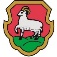 KORYTARZAMI:1) synonim.5) pisarka, twórczyni oderwana od rzeczywistości, unikająca problemów współczesności.6) bezkwasowy preparat do paznokci, polecany przed stylizacją hybrydową, żelowa i klasyczną.PIONOWO:1) gatunek antylopy z rodziny krętorogich;. umaszczenie rudo-czarne, z białymi plamami na głowie, zadzie, nogach i spodzie ciała.2) imię męskie, rosyjski pocisk balistyczny (9K720) lub planetoida (5615).3) kobieta sporządzająca, przygotowująca odpisy, duplikaty, przepisująca coś.4) narzędzie rolnicze do robienia bruzd, w których sadzi się ziemniaki.24. SZYFROGRAM Z DOPEŁNIENIEM      11  +  1Po wpisaniu odgadniętych wyrazów do lewego diagramu, przenieś ich litery do prawego, a następnie uzupełnij tak, aby powstały słowa, a w niebieskich kolumnach można było odczytać imię i nazwisko pisarza.25) linia wyznaczona przez dwa punkty.27) linka do podawania cumy.	28) pięciozłotówki i groszówki.3) siłacz.	20) głęboka, gliniana misa, makutra.                                                    II RUNDA 1. WIRÓWKA      6  +  1  +  2    Dobierz w pary tytuły powieści i pozostałe wyrazy. Suma numerów ich pozycji wskaże miejsce wpisywania wyrazu w diagramie. Litery z kratek z czerwonymi cyframi złożą się na tytuł powieści. Dodatkowy punkt za podanie jej autorki.Tytuł powieści:	Pozostałe wyrazy1) Jerzego Andrzejewskiego. 	1) wygnaniec.2) Ernesta Brylla. 	2) siostra matki.3) Witolda Gombrowicza.	3) dawna hazardowa gra w karty.4) Zofii Kossak-Szczuckiej.	4) wszechświat.5) Józefa Ignacego Kraszewskiego.	5) tkanka w zębie.6) Bolesława Prusa.	6) wielki pożar.2. CZTERY METAMORFOZY   3  +  4  +  5  +  6Zmieniając za każdym razem literę w zaznaczonym polu na inną i układając nowy wyraz, należy w każdym diagramie przejść od imienia do nazwiska pisarza. W zielonych polach powinny znaleźć się samogłoski.20. ANAGRAMY Z KONTEKSTU  10  +  1Do diagramu należy wpisać tytuły utworów (w nawiasie podano autora), które są anagramami słów zastąpionych kreskami w zdaniach. Litery w zielonych polach, czytane rzędami, złożą się na tytuł sztuki Macieja Szukiewicza.POZIOMO: 4) Nie nosy dla - - - - - - - -  , ale one dla nich. (poemat T. Zana)7) Po _ _ _ _ _ _ _ _ postanowili wdrożyć ten plan. (nowela A. Dygasińskiego)9) Wypełnił starannie _ _ _ _ _ _ _ _ umowy. (dramat C. Jellenty)10) Ta gra to wybór między orłami i _ _ _ _ _ _ _ _ . (powieść L. Gomulickiego)PIONOWO:1)  Ta blizna to pamiątka po rozległej _ _ _ _ _ . (powieść Z. Kowerskiej)2)  Po tym płynie plama _ _ _ _ _ w kilka chwil. (powieść J. Wójcika)3)  Pod dziewiątką była _ _ _ _ pik. (powieść A. Srogi)5) Niepełnosprawni nie są zadowoleni ze swoich _ _ _ _ . (powieść B. Czeszki) 6) To była naprawdę dotkliwa _ _ _ _ . (powieść A. Wiśniewskiego-Snerga)8) Autorem „Nigdy nie kończącej się historii” jest Michael _ _ _ _ . (powieść S. Lema)18.FINKA    7  +  1W wierszach ujawniono wszystkie spółgłoski, a w kolumnach wszystkie samogłoski występujące w odgadywanych wyrazach. Wszystkie wyrazy są rzeczownikami pospolitymi w liczbie pojedynczej. Wyrazy poziome to zbiory utworów literackich. Z liter w zielonych polach ułóż jeszcze jedną nazwę takiego zbioru.19. REBUS  4Pierwsze litery: P.K.A.N.N4. UŁÓŻ SAM    17  Alfabet podzielono na osiem zestawów i każdemu z nich przyporządkowano numer od 1 do 8.1) A  Ą  B  C2) Ć  D  E  Ę3) F  G  H  I4) J   K   L  Ł5) M N  Ń O6) Ó  P  R  S7) Ś  T  U  W8) Y  Z   Ź   ŻLitery w kratkach informują, w którym zestawie znajduje się dane litera. W diagramie występują wszystkie litery.5. CZTERY BIAŁE KRZYŻÓWKI    24Podane wyrazy wpisz tak, aby powstały cztery łączące się krzyżówki 4x4, a w niebieskich polach można było odczytać tytuł powieści niemieckiego pisarza. Ujawniono litery I i Z z białych pół. POZIOMO: ASTE  CZAT  DINO  EDDA  HERC  LEON  LIWR  OKAZ  REAL  TANE  URAL  ZALE  PIONOWO: ALEA  DALI  DEAN  EHUD  ETNA  IRAN  IWAN  NERI  SZEW  TAON  WIKA  ZLOT 6. OSZCZĘDNA SWATKA   26   +  1Początki określeń podano jak w tradycyjnej krzyżówce, natomiast ich dokończenia w kolejności alfabetycznej. Każde dokończenie jest związane z dwoma określeniami. W zielonych polach powstanie tytuł powieści.POZIOMO:	PIONOWO:  4) czasami na twarzy	  1) krawiecki lub   7) z tajnymi danymi jest	  2) wybitne  8) Kate, zagrała w filmie  Życie za 	  3) ktoś lub coś co utrudnia  9) mają	  4) flaga na10) materiał  	  5) pozbycie się nadmiaru11) miejsce na 	  6) ford15) cztery	  9) działka17) biegał po niej 	12) u żołnierza19) na niej rośliny na kwiatowe	13) używana do podwodnej21) partnerka	14) zdecydowanie gorsza od22) rysunek 	15) sztuka23) naczynie do noszenia	16) mokra lub	18) konkurencja sportowa	20) schodki do zejścia zeDokończenia określeń: czarna – kompozycje - liście – mężczyzny –  mustang – na ramieniu – piątki – płynów – statku -  stolarski – walki – dla złodzieja – życie.16.  … I JEJ ZAKOŃCZENIE     9    +   2Takim samym liczbom odpowiadają takie same litery. Po wpisaniu odgadniętych wyrazów litery w kolorowych polach, czytane rzędami, utworzą rozwiązanie: zakończenie pewnej sztuki.Określenia podano w kolejności alfabetycznej.Dodatkowe punkty można uzyskać za podanie autora i tytułu tej sztuki.● Coś szczególnie interesującego.	● Osoba zbierająca datki.● Święto górników.	● Manuskrypty.● Mieszka w kanałach lub w altankach.	● Część powieści.● Miliardy watów.	● Nie każdy jest biurokratą.● Strajkowa lub odchudzająca.	17. KRZYŻÓWKA    6  +  2Z wyrazów poziomych ułóż rozwiązanie o początkowych literach F.N.R.Wyrazy poziome skojarz z żółtym ptakiem, angielskim bankiem i związkiem chemicznym.1) Krzysztoń lub Turnau.2) niezgrabne litery.3) miasto w woj. Podkarpackim (anagram MANDORY).14. REBUS METAGRAMOWY „Temat pewnej wystawy”          2Pierwsze litery S. L.UKRYTE WŚRÓD LICZB15. POCZĄTEK PEWNEJ SZTUKI …..       12  +  1Takim samym liczbom odpowiadają takie same litery. Po wpisaniu odgadniętych wyrazów litery w kolorowych polach, czytane rzędami, utworzą rozwiązanie: początek pewnej sztuki.Określenia podano w kolejności alfabetycznej.●  Niewielka dykteryjka. 	● Erzac, surogat.●  Mieszka w Monachium.	● Proste urządzenie, przyrząd.●  Panowało na Dzikim Zachodzie.	● Zasiada przed sądem.●  Dawna metoda wytapiania 	● Spisane wspomnienia. rudy żelaza.	● Ironiczny na twarzy.●  Owocowa na deser.	● Upadek moralny, demoralizacja.●  Łyżwy do jazdy figurowej.	7. KRZYŻÓWKA WARIANTOWA    20 + 1 + 1Do diagramu należy wpisać podany wyraz, jego anagram lub metagram. W kolorowych polach powstaną nazwy dwóch wystaw (po uzupełnieniu dwoma literami).POZIOMO:	PIONOWO: 5. LUIDOR  	1. KAWKI	 8. SAL14. NERKA   	2. KRZAKI	 9. ENAK15. SODA	3. CYKL	10. DEMO16. KLASA	4. STOP	11. RICE18. MCHY	5. DALE	12. LOSY19. NIKE	6. GOLCE	13. MARS	7. RYPIN	17. AEK8. KRZYŻÓWKA TYLKO DUŻE LITERY   4  +  1W żółtych polach powstanie rozwiązanie czytane od pola z gwiazdką.● Matt, odtwórca roli Jasona Bourne’a.● Imię najbardziej pechowego z Olsenów.● Komedia kryminalna braci Coenów.● Doblo lub Ducato.9. KRZYŻÓWKA Z MARIĄ RODZIEWICZÓWNĄ         28  +  8
W kolorowe pola należy wpisać tytuły powieści Marii Rodziewiczówny. Liczby oznaczone od 1 do 54 przeniesione do dolnego diagramu, złożą się na jeszcze 8 tytułów.POZIOMO:	PONOWO:II) wytrwałe płynął do Itaki.	I) np. legat.V) jacht L. Teligi.	III) Borne …, miasto w powiecie VI) zapał, werwa.	     szczecineckimVII) włożenie piłki do kosza.	IV) Lyne lub ZandbergIX) Iwan, filozof Putina (skojarz z 	VII) obraźliwy epitet     Erenburgiem).	VIII) półwysep w Azerbejdżanie X) melonowiec.	       (anagram SPARZONE)XII) pan po turecku.	XI) w Hiszpanii przed euro.XIV) stolica Norwegii.	XIII) ryba atlantycka wędrująca czasem XV) Jan Stanisław, juror Konkursów 	       lądem.      Chopinowskich.XVI) z szybami.XVII) powieści o miłości.10. KRZYŻÓWKA     7  +  1  +  1                             POZIOMO: 2) Miriam Talisa, partnerka Daltona     w „Licencji na zabijanie”.4) opera G. Verdiego.5) lina holownicza na statku.6) gruby kij, laga.PIONOWO:1) wartość bezwzględna liczby.2) Vittoria De …., włoski aktor i reżyser.3) zapora.W kolorowych polach odczytaj, we właściwy sposób, nazwę utworu literackiego. Dodatkowy punkt za podanie polskiej nazwy.123456627328201234511221716789102512810301112131415161729151416171819202213182452122232425423926192627282930Autor zadań: Stanisław Wójtowicz     Korekta: Z.U.U.VI Szaradziarskie Mistrzostwa Piaseczna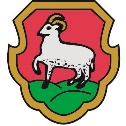                                              13.04.2024Imię i   nazwisko                                                                 Zadań  24Punkty 253***          1*          1         3         3669944       5       5         2         266***          *          **101077         6         6**        4        4TytułAutor (imię i nazwisko)LUDWIK1ADOLF2**HERTZANCZYC4ZYGMUNTADAM3***PŁUG*  nazwa własna*  nazwa własna*  nazwa własna*  nazwa własna*  liczba mnoga*  liczba mnoga*  liczba mnoga*  liczba mnogaKAWECKI3. SKRÓTKA      z Przymanowskiego            2Kamuflaż„Dlaczego __ __ __ / __ __ __ __ __ __  „Rudego” tą sadzą?- pytali __ __ __ __ __ __ __ __  kaprala Magneto.„Dlaczego? Dziś nocne zadanie wam dadzą!W czołg ciemny nie zdoła szkop trafić rakietą.”1234567891021. KALAMBURY  1  Napój, malarz panoramy.Tutaj Dicka, Lema mamy.22. KALAMBURY  KOŁOWY 1  Bryndza z Maskatem.Czytasz czasem latem?AAAEAAAOEAAI-O-O-IYKLMWCJKŁNNGKRZGLNTRRKKLTTJKNazwa zbioru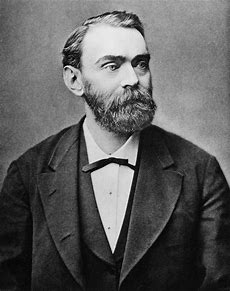 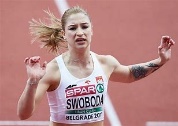 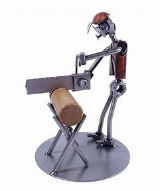 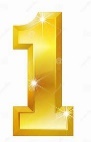 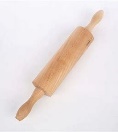 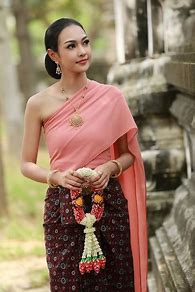 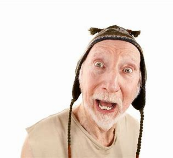 478611613586753251172352682683535455617286611388414427IZI12345678910111213141516171819202122231231451267548224191011118121314151612171592413918112121296AutorTytuł123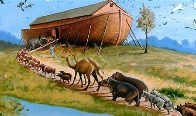 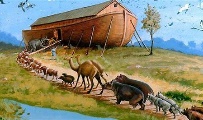 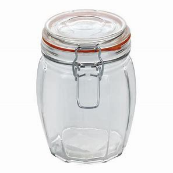 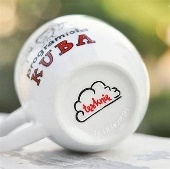 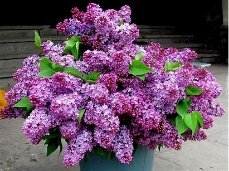 1234516371891058111213114141131231145594141139151516711133711131797188129712112712345678910111213141516171919*5I34II39III49IV4318V35850426VI132819VIIVIIIRIX2412144X 5441XI22263293317XII4614XIII38230XIV4874536XV3147255237321651201091240XVI23453XVII1115271234567891O111213141516171819202122232425262728293031323334353637383940414243444546474849505152535412345611. METAGRAM z Żeromskiego        2          Dylemat SalomeiCzy __ __ __ __ __ __ __ __ __  kolejnego powstańca we dworze?Czy zapomni i znowu ściganemu pomoże?Wszak już wcześniej __ __ __ __ __ __ / __ __ __  Salomea ukryła.Każdy odszedł, a ona sama jest, tak jak była.12. METAGRAM z Andersena     2Dziś nasza księżniczka jest zawsze wyspana.Spytacie zapewne, skąd taka odmiana?No cóż, wpadł w IKEI jej pomysł do głowy.__ __ / __ __ __ __ __  / __ __ __ __ __ __ __   dziesięciowarstwowy.13. ANAGRAM z Karola Maya     2„Jeszcze  __ __ __ __ __ __ .” – rzekł Old Shatterhand„Tak. – odpowiedział Winnetou – Dziś rozgromimy najgorszą z band.Taka jest wola  __ __ __ __ __ __.